様式３サイエンス・ファイトクイズ大会出場申込書①クイズ大会は個人でのチーム参加となります。（１チーム２～３名）②長大パスポート会員の方は、ポイントの加算があります。下記申込書に会員番号を記入し　　てください。また、新規にパスポート会員を希望する方は生涯教育センターホームページからカードの発行を申し込んでください。※ホームページ　http://www.chiikiedc.nagasaki-u.ac.jp/③参加が３チーム以下の場合は実施しません。④申込先　eメール　 n_pass@ml.nagasaki-u.ac.jp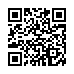 この様式は、長崎大学教育開発推進機構生涯教育センターホームページ（サイエンス・ファイト）からダウンロードできます。メールで申し込む際はＷｏｒｄを御利用ください。　学　校　名代 表 者 名　連　絡　先E_mail：電　話：ク イ ズ 大 会 出 場チーム名　長大パスポート　会 員 番 号ク イ ズ 大 会 出 場参加者(１チーム２～３名)学年氏　　名（ふりがな）（代表者に○印）　長大パスポート　会 員 番 号ク イ ズ 大 会 出 場参加者(１チーム２～３名)ク イ ズ 大 会 出 場参加者(１チーム２～３名)ク イ ズ 大 会 出 場参加者(１チーム２～３名)